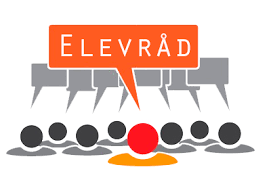 ELEVRÅDET VED HÅNES SKOLE SKOLEÅRET 23 - 24INNKALLING tilELEVRÅDSMØTE fredag 01. september kl 10.15 på musikkrommetMøter høsten 23Fordeling av baner høsten 2023Kun den klassen som har banen har lov til å spille!Sak 01/23-24Presentasjon av elevrådet 23/24Ingeborg, Vebjørn og Aksel fra fjerdeCharlotte, Julie og Syver fra femteEmil, Anas, Sienna og Alexa May fra sjetteMina og Johan fra sjuende.Sak 02/23-24Elevrådets ansvar og oppgaverFormidle elevene ønsker og behov.Være gode forbilderDelta aktivt for å bedre læringsmiljøet for elevene på skolen.Sak 03/23-24Valg av leder og nestlederMina lederJohann nestlederSak 04/23-24BanerSom i fjorFredag  01. septKl 10.15MusikkrommetOnsdag 13. septKl 09.00   SkolekjøkkenetOnsdag 11. oktoberKl 09.00SkolekjøkkenetOnsdag 01. novemberKl 09.00SkolekjøkkenetOnsdag 22. novemberKl 09.00SkolekjøkkenetOnsdag 06. desemberKl 09.00SkolekjøkkenetKurs?Samling?7. trinn6. trinn5. trinn4. trinnMandaglillegrusbingenstoregrusvolleyTirsdagstoregrusvolleybingenlillegrusOnsdagbingenlillegrusvolleystoregrusTorsdagvolleystoregruslillegrusbingenFredagbingenlillegrusvolleystoregrus